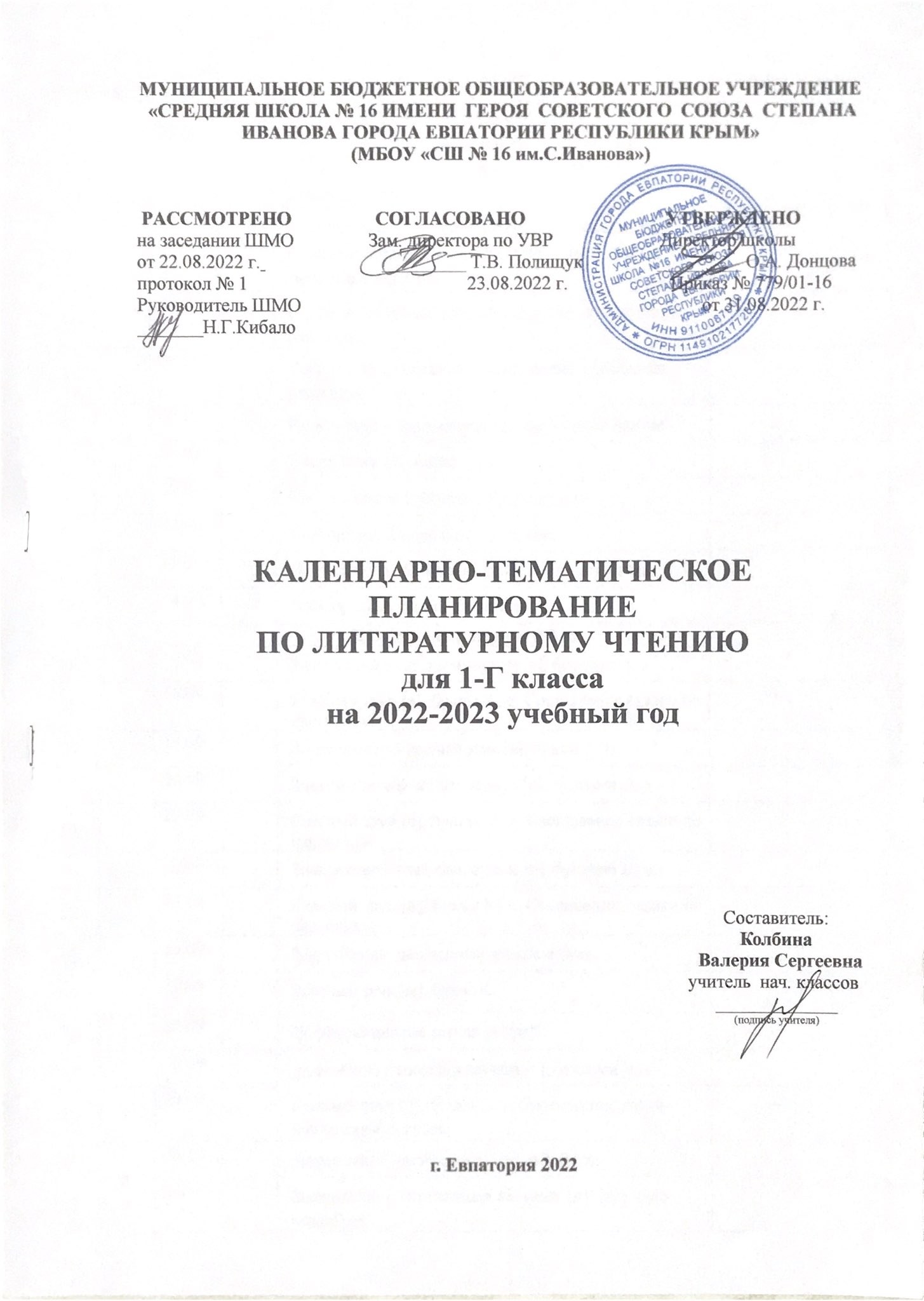 № п/п№ п/п№ п/п№ п/п№ п/пДатаДатаТема урокаЧтение наизустьпланпланпланпланфактпланфактТема урокаЧтение наизусть1. Добукварный период  (10 ч.)1. Добукварный период  (10 ч.)1. Добукварный период  (10 ч.)1. Добукварный период  (10 ч.)1. Добукварный период  (10 ч.)1. Добукварный период  (10 ч.)1. Добукварный период  (10 ч.)1. Добукварный период  (10 ч.)1. Добукварный период  (10 ч.)1.1.1.1.01.09Составление небольших рассказов 
повествовательного характера по серии 
сюжетных картинок2.2.2.2.02.09Составление небольших рассказов 
повествовательного характера по серии 
сюжетных картинок3.3.3.3.05.09Слово и предложение. Составление небольших рассказов.4.4.4.4.06.09Слово и предложение. Составление небольших рассказов.5.5.5.5.07.09Речь устная и письменная. Слово и предложение6.6.6.6.08.09Слово и предложение7.7.7.7.09.09Слог-слияние. Ударение. Ударный слог8.8.8.8.12.09Повторение. Слово и предложение.9.9.9.9.13.09Повторение и обобщение пройденного материала.10.10.10.10.14.09Азбука – к мудрости ступенька2. Букварный период (85 ч.)2. Букварный период (85 ч.)2. Букварный период (85 ч.)2. Букварный период (85 ч.)2. Букварный период (85 ч.)2. Букварный период (85 ч.)2. Букварный период (85 ч.)2. Букварный период (85 ч.)2. Букварный период (85 ч.)11.11.11.11.15.09Знакомство с гласным звуком [а], буквами А, а12.12.12.12.16.09Гласный звук [а], буквы А, а. Составление сказки по картинкам.13.13.13.13.19.09Закрепление. Гласный звук [а], буквы А, а.14.14.14.14.20.09Знакомство с гласным звуком [о], буквами О, о.15.15.15.15.21.09Гласный звук [о], буквы О, о. Составление сказки по картинкам.16.16.16.16.22.09Знакомство с гласным звуком [и], буквами И, и.17.17.17.17.23.09Гласный звук [и], буквы И, и. Составление сказки по картинкам.18.18.18.18.26.09Закрепление пройденных звуков и букв.19.19.19.19.27.09Гласный звук [ы], буква ы.20.20.20.20.28.09Дифференциация звуков [и] [ы].21.21.21.21.29.09Знакомство с гласным звуком [у], буквами У, у.22.22.22.22.30.09Гласный звук [у], буквы У, у. Соотнесение картинок со схемой слова.23.23.23.23.03.10Закрепление пройденных звуков и букв.24.24.24.24.04.10Знакомство с согласными звуками [н], [н’], буквами Н, н.25.25.25.05.10Согласные звуки [н], [н’], буквы Н, н. Задаем вопросы по сказке.26.26.26.06.10Знакомство с согласными звуками [с], [с’], буквами С, с.27.27.27.07.10Согласные звуки [с], [с’], буквы С, с. Работа со словарём.28.28.28.10.10Закрепление пройденных звуков и букв.29.29.29.11.10Знакомство с согласными звуками [к], [к’], буквами К, к.30.30.30.12.10Согласные звуки [к], [к’], буквы К, к. Составление схем к словам.31.31.31.13.10Знакомство с согласными звуками [т], [т], буквами Т, т.32.32.32.14.10Согласные звуки [т], [т], буквы Т, т. Слова имеющие несколько значений.33.33.17.10Закрепление пройденного. Согласные звуки [т], [т], буквы Т, т.34.34.18.10Знакомство с согласными звуками [л], [л], буквами Л, л.35.35.19.10Согласные звуки [л], [л], буквы Л, л. Чтение и составление рассказала.36.36.20.10Знакомство с согласными звуками [р], [р’],буквами Р, р.37.37.21.10Согласные звуки [р], [р’], буквы Р, р. Озоглавливание текста.38.38.24.10Закрепление пройденного. Согласные звуки [р], [р’], буквы Р, р.39.39.25.10Знакомство с согласными звуками [в], [в’], буквами В, в.40.40.26.10Согласные звуки [в], [в’], буквы В, в. Составление рассказа по рисункам.41.41.27.10Знакомство с  буквами Е, е.42.42.28.10Гласные буквы Е, е. Работа с текстом.43.43.07.11Закрепление пройденного. Гласные буквы Е, е.44.44.08.11Знакомство с согласными звуками [п], [п’], буквами П, п.45.45.09.11Согласные звуки [п], [п’], буквы П, п. Составление предложений по рисункам.46.46.10.11Знакомство с согласными звуками [м], [м’], буквами М, м.47.47.11.11Согласные звуки [м], [м’], буквы М, м. Составление концовки рассказа.48.48.14.11Закрепление. Согласные звуки [м], [м’], буквы М, м.49.49.15.11Знакомство с согласными звуками [з], [з’], буквы З, з.50.50.16.11Согласные звуки [з], [з’], буквы З, з. Составление рассказа в группе.51.17.11Знакомство с согласными звуками [б], [б’], буквами Б, б.52.18.11Сопоставление слогов и слов с буквами б и п.53.21.11Закрепление. Сопоставление слогов и слов с буквами б и п.54.54.54.22.11Чтение текста с изученными буквами.55.55.55.23.11Согласные звуки [д], [д’], буквы Д, д.56.56.56.24.11Согласные звуки [д], [д’], буквы Д, д. Сопоставление слогов и слов с буквами д и т.57.57.57.25.11Согласные звуки [д], [д’], буквы Д, д. Составление вопросов к тексту.58.58.58.28.11Знакомство с буквами Я, я.59.59.59.29.11Буквы Я, я. Чтение текста по ролям.60.60.60.30.11Знакомство с согласными звуками [г], [г’], буквами Г, г.61.61.61.01.12Согласные звуки [г], [г’], буквы Г, г. Работа с текстом.62.62.62.02.12Согласные звуки [г], [г’], буквы Г, г. Сопоставление слогов и слов с буквами г и к.63.63.63.05.12Мягкий согласный звук [ч’], буквы Ч, ч.64.64.64.06.12Мягкий согласный звук [ч’], буквы Ч, ч. Составление схем слов.65.65.65.07.12Буква ь – показатель мягкости предшествующих согласных звуков.66.66.66.66.08.12Буква ь. Разучивание скороговорок.67.67.67.67.09.12Закрепление. Буква ь.68.68.68.68.12.12Твёрдый согласный звук [ш], буквы Ш, ш.69.69.69.69.13.12Твёрдый согласный звук [ш], буквы Ш, ш. Пересказ текста.70.70.70.70.14.12Твёрдый согласный звук [ш], буквы Ш, ш. Сочетание ши.71.71.71.71.15.12Твёрдый согласный звук [ж], буквы Ж, ж.72.72.72.72.16.12Твёрдый согласный звук [ж], буквы Ж, ж. Сопоставление звуков [ж] и [ш].73.73.73.73.19.12Буквы Ё, ё.74.74.74.74.20.12Буквы Ё, ё. Загадки.75.75.75.75.21.12Звук [j’], буквы Й, й.76.76.76.76.22.12Звук [j’], буквы Й, й. Вежливые слова77.77.77.77.23.12Чтение слов с сочетаниями ча-чу, жи-ши.78.78.78.78.26.12Согласные звуки [х], [х’], буквы Х, х.79.79.79.79.27.12Согласные звуки [х], [х’], буквы Х, х. Слова- антонимы.80.80.80.80.28.12Буквы Ю, ю.81.81.81.81.29.12Буквы Ю, ю. Составление рассказа.82.82.82.82.30.12Твёрдый согласный звук [ц], буквы Ц, ц.83.83.83.83.09.01Твёрдый согласный звук [ц], буквы Ц, ц. Чтение стихотворения «Буква Ц».84.84.84.84.10.01Знакомство с гласным звуком [э], буквы Э, э.85.85.85.85.11.01Гласный звук [э], буквы Э, э. Поиграем в эхо.86.86.86.86.12.01Закрепление пройденного. Гласный звук [э], буквы Э, э.87.87.87.87.13.01Мягкий глухой согласный звук [щ’]. Буквы Щ, щ.88.88.88.88.16.01Буквы Щ, щ. Загадки.89.89.89.89.17.01Согласные звуки [ф], [ф’], буквы Ф, ф.90.90.90.90.18.01Согласные звуки [ф], [ф’], буквы Ф, ф. Работа с текстом.91.91.91.91.19.01Чтение слов изученными буквами  ц - ч – щ.92.92.92.92.20.01Знакомство с мягким и твёрдым разделительными знаками.93.93.93.93.23.01Чтение слов с мягким и твёрдым разделительными знаками.94.94.94.94.24.01Мягкий и твёрдый разделительные знаки. Закрепление.95.95.95.95.25.01Русский алфавит.3. Послебукварный период (70 ч.)3. Послебукварный период (70 ч.)3. Послебукварный период (70 ч.)3. Послебукварный период (70 ч.)3. Послебукварный период (70 ч.)3. Послебукварный период (70 ч.)3. Послебукварный период (70 ч.)3. Послебукварный период (70 ч.)3. Послебукварный период (70 ч.)96.96.96.96.26.01Произведение С. Маршака Как хорошо уметь читать.97.97.97.97.27.01В. Берестов  «Читалочка».98.98.98.98.30.01Е. Чарушина « Как мальчик Женя научился говорить  букву «р».99.99.99.99.31.01Е. Чарушина « Как мальчик Женя научился говорить  букву «р». Работа с текстом100.100.100.100.01.02К. Д. Ушинский. Наше Отечество.101.101.101.101.02.02В. Крупин. Первоучители словенские.10210210210203.02В. Крупин. Первый букварь10310310310306.02В. Крупин. Первый букварь. Работа с текстом.10410410410407.02Творчество  А. С. Пушкина – сказки10510510510508.02Вн. чт. Чтение сказок А. С. Пушкина.10610610610609.02Л.Н. Толстой «Рассказы для детей».10710710710710.02К.Д. Ушинский «Рассказы для детей».10810810810813.02К.И. Чуковский «Телефон».10910910910914.02К.И. Чуковский. «Путаница»..11011011011015.02В.В. Бианки «Первая охота».11111111111116.02С.Я. Маршак «Угомон», «Дважды два».11211211211217.02М.М. Пришвин «Предмайское утро».11311311311327.02М.М. Пришвин «Глоток молока».11411411411428.02Стихи и рассказы русских поэтов и писателей:А. Барто, С. Михалков.11511511511501.03Вн. чт.:Стихи и рассказы русских поэтов и писателей:В.Осеева.11611611611602.03Весёлые стихи Б. Заходера «Два и три».11711711711703.03Весёлые стихи В. Берестова11811811811806.03Проект «Живая Азбука».11911911911907.03Обобщение по разделу. Проект «Живая Азбука».12012012012009.03Прощание с Азбукой.12112112112110.03Вводный урок. Стихотворения В. Данько ,С. ЧёрногоС.Чёрный «Живая азбука» - наизусть.12212212212213.03Стихотворение  Г. Сапгира «Про Медведя».12312312312314.03Стихотворения М.Бородицкой,Гамазковой,Е. Григорьевой.12412412412415.03Стихотворение  С. Маршака «Автобус номер двадцать шесть»12512512512516.03Литературная сказка И. Токмаковой.12612612612617.03Литературная сказка Ф. Кривина.12712712712727.03Из старинных книг.12812812812828.03Разноцветные странички. Проверь себя12912912912929.03Русская народная сказка "Курочка Ряба"13013013013030.03Сказка "Теремок"13113113113131.03Сказка "Рукавичка"13213213213203.04Обобщение по разделу. А.С.Пушкин. Викторина по сказкам.13313313313304.04Загадки. Песенки. Русские народные песенки.13413413413405.04Потешки. Герои потешки.Наизусть 1 потешку13513513513506.04Небылицы. Сочинение небылиц.13613613613607.04«Дом, который построил Джек». Стихотыорения А. С. Пушкина.13713713713710.04Русская народная сказка «Петух и собака».13813813813811.04Русская народная сказка «Петух и собака». Составление сказки по картинкам.13913913913912.04Произведение К. Ушинского.14014014014013.04Произведение Л.Толстого.14114114114114.04Разноцветные страницы.14214214214218.04Обобщение по разделу. Вн. чтение. Сказки, загадки, небылицы.14314314314319.04Лирические стихотворения А. Майкова, А. Пле​щеева, Т. Белозёрова, С. Маршака.Наизусть 1 по выбору.14414414414420.04Литературная загадка. Проект «Составляем сборник загадок».14514514514524.04Выразительное чтение стихотворений В.Берестова, Р. Сефа, А, Майков.14614614614625.04Обобщение пройденного.14714714714726.04Весёлые стихи для детей    И. Токмаковой,Г. Кружкова.14814814814827.04Юмористические рассказы для детей Я. Тайца, Н. Артюховой.14914914914928.04Весёлые стихи для детей К. Чуковского, О. Дриза, О. Григорьева.Наизусть 1 по выбору.15015015015002.04Весёлые стихи для детей И. Токмаковой, 
К. Чуковского, И. Пивоварова.15115115115103.05Григорьева, Т. Собакина.15215215215204.05Юмористические рассказы для детей М. Пляцковского.15315315315305.05Обобщение по разделу. Вн. чтение.Рассказы К. Чуковского.15415415415410.05Из старинных книг. Разноцветные страницы.15515515515511.05Рассказы о детях Ю.Ермолаева, М. Пляцковского.15615615615612.05Стихотворения Е. Благининой, В. Орлова, С. Михалкова, Р. Сефа, В. Берестова, 
И. Пивоваровой, Я. Акима, Ю. Энтина.Наизусть 1 по выбору.15715715715715.05Стихотворение С. Маршака «Хороший день».15815815815816.05Рассказ М. Пляцковский «Сердитый дог Буль». Ю. Энтин «Про дружбу».15915915915917.05Из старинных книг. Рассказы Д. Тихомирова.16016016016018.05Проверка техники чтения16116116116119.05Стихотворения С. Михалкова, Р. Сефа.16216216216222.05В. Осеева «Плохо», И. Токмакова «Купите собаку».16316316316323.05Стихотворения о животных.16416416416424.05 25.05Как хорошо уметь читать.16516516516526.0529.05Повторение изученного в 1 классе. Итоговый урок. Список литературы на лето.